Central Vermont Solid Waste Management District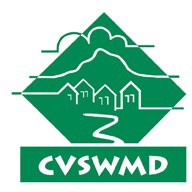 Montpelier, VT 05602(802) 229-9383www.cvswmd.orgMeeting of the CVSWMD’s Board of Supervisors and Executive BoardWednesday, September 6, 2023 6:30 P.M.Central Vermont Solid Waste District – 137 Barre Street, MontpelierPLEASE NOTE: This meeting will be held by login online and conference call via Zoom. Members of the public may attend virtually. You may access the meeting remotely and use the "Join By Phone" number to call from a cell phone or landline. When prompted, enter the meeting ID and/or password provided below to join by phone.All CVSWMD Board and committee meetings follow Robert’s Rules of Order. CVSWMD has adopted a set of Remote Meeting Protocols. Please review Remote Meeting Protocols before attending this meeting. For additional meeting information, please contact Theron Lay-Sleeper at 802-229-9383 x110 or theronls@cvswmd.org. Zoom Meeting Online: https://us02web.zoom.us/j/88206196045?pwd=NkVtZkt5Yks3N00zaTQxUnFqM1IwZz09 Meeting ID: 882 0619 6045Passcode: 677438Zoom Join by phone:	+1 929 205 6099 US +1 301 715 8592 US                                                   AgendaExecutive Sessions as needed1Call to Order6:30 PM2Agenda Revisions: 6:30 PM3Public Comment Period and Announcements6:31 PM4Consent Agenda - Action Items - See Attached Minutes
- Adopt Minutes of Board of Supervisors Meeting, June 7,2023- Adopt Minutes of Executive Board Meeting July 14, 2023- Adopt Minutes of Ad Hoc Facility Committee Meeting July 27, 2023
- Adopt Minutes of Executive Board Meeting July 31, 20236:32 PM5Financial Statements Approval – Action Item6:35 PM6Draft Preliminary FY25 Budgets – Action Item6:45 PM7Review Board Calendar (Admin/Calendar/board meeting annual)7:00 PM8Establish date of October public hearing on budget, per-capita, surcharge, administrative and hauler licensing fees - ACTION ITEMS7:05 PM9ARCC Facility update 7:10 PM10HHW Facility Update7:30 PM11Review Draft Host Town Agreement for Facility – Action Item8:00 PM12Set date for public hearing on Facility inclusion in SWIP – Action Item8:15 PM13Other old or new business8:20 PM14Adjourn8:20 PM